БРУТЕН ВЪТРЕШЕН ПРОДУКТ ПРЕЗ ВТОРОТО ТРИМЕСЕЧИЕ НА 2024 ГОДИНА(ЕКСПРЕСНИ ОЦЕНКИ)През второто тримесечие на 2024 г. брутният вътрешен продукт (БВП) нараства с 2.0% спрямо второто тримесечие на предходната година и с 0.5% спрямо първото тримесечие на 2024 г. според сезонно изгладените данни по експресни оценки.Годишни измененияПрез второто тримесечие на 2024 г. БВП се увеличава с 2.0% спрямо второто тримесечие на предходната година, а брутната добавена стойност нараства с 1.9%.Крайното потребление регистрира ръст от 2.8%, а бруто образуването на основен капитал се увеличава с 6.0% през второто тримесечие на 2024 г. спрямо второто тримесечие на предходната година по сезонно изгладени данни. Износът на стоки и услуги се увеличава с 0.9%, а вносът на стоки и услуги с 2.5%.Фиг. 1. Темп на прираст спрямо съответното тримесечие на предходната година, %Тримесечни измененияПрез второто тримесечие на 2024 г. спрямо предходното тримесечие БВП, по сезонно изгладени данни, нараства с 0.5% (виж табл. 1 от приложението). Брутната добавена стойност нараства с 0.3%.Според експресните оценки на БВП по елементи на крайното използване през второто тримесечие на 2024 г. причина за регистрирания икономически ръст по сезонно изгладени данни спрямо предходното тримесечие е увеличението на крайното потребление с 0.8%, износа на стоки и услуги - с 2.3%, и вноса на стоки и услуги - 0.1%.Фиг. 2. БВП по тримесечия за периода 2014 - 2024 г. по средногодишни цени на 2015 година, млн. лв.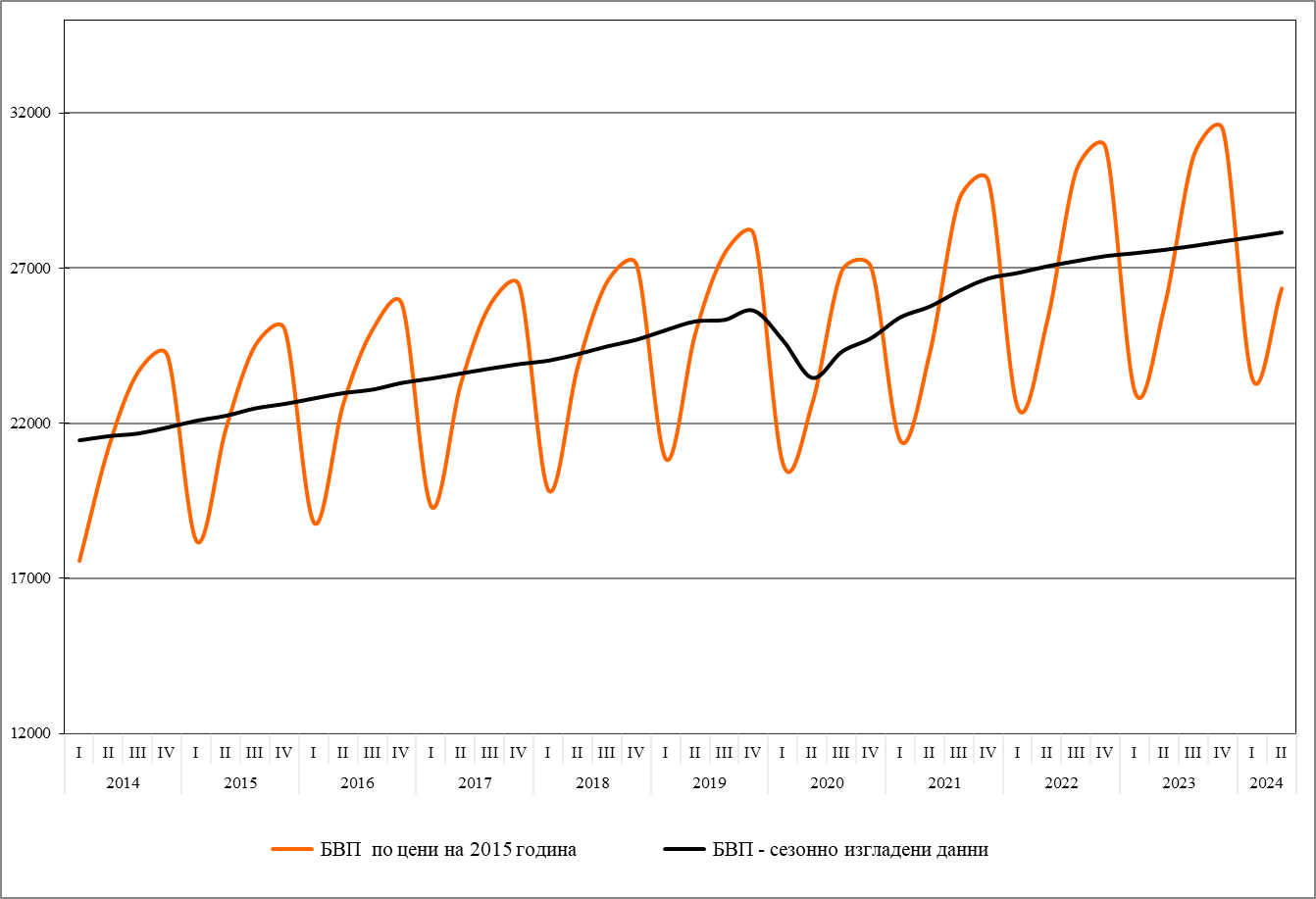 БВП в стойностен обем, текущи цениСпоред експресните оценки на НСИ за второто тримесечие на 2024 г. БВП в номинално изражение достига 45 150.2 млн. лева (виж табл. 2 от приложението). Реализираната добавена стойност през второто тримесечие на 2024 г. е 39 152.7 млн. лева.По елементи на крайното използване най-голям дял в БВП заема крайното потребление с 81.0%, което в стойностно изражение възлиза на 36 573.5 млн. лева. През второто тримесечие на 2024 г. бруто капиталообразуването е 7 818.5 млн. лв. и заема 17.3% относителен дял в БВП. Външнотърговското салдо (износ минус внос) е положително.Методологични бележкиВ ръководството на Евростат за тримесечните национални сметки експресните оценки за БВП са дефинирани като:„...най-ранната картина на икономиката, представена в съответствие с концепциите и дефинициите на Системата на националните сметки, данните за която се произвеждат и публикуват във възможно най-кратки срокове след края на отчетното тримесечие, като се използва ограничена и непълна информация в сравнение с традиционно разработваните тримесечни показатели на националните сметки...“.Експресните оценки за БВП се основават на предварителни, налични към момента, месечни и тримесечни данни (обект на последващи актуализации и ревизии), на експертни оценки и модели за поведението на компоненти в състава на БВП, за които към момента на изчисленията не е налична директна базисна информация.Разработените експресни оценки за второто тримесечие на 2024 г. са подготвени в срок от 42 дни след отчетния период. Те са представени в стандартен формат за публикуване на тримесечните данни на националните сметки - темпове на прираст, получени от сезонно изгладени данни спрямо предходното тримесечие и спрямо същото тримесечие на предходната година, стойностен обем в текущи цени и относителни дялове на компонентите в състава на БВП.Съгласно Календара за разпространение на резултатите от статистическите изследвания НСИ ще подготви и публикува предварителни оценки за тримесечните данни за БВП за второто тримесечие на 2024 г. на 5 септември 2024 година.Сезонното изглаждане на статистическите показатели в НСИ се осъществява чрез прилагане на алгоритъма TRAMO/SEATS по методология, описана в Ръководството на Европейската статистическа система за сезонно изглаждане. На сезонно изглаждане се подлагат тримесечните данни за компонентите на БВП по производствения метод и по компоненти на разходите за крайно използване. Прилага се директен метод за сезонно изглаждане, при който агрегираните показатели и техните компоненти се подлагат на самостоятелно изглаждане.ПриложениеТаблица 1Темп на прираст на БВП - общо и по компоненти, сезонно изгладени данни, експресни оценки (Проценти)	Таблица 2Брутен вътрешен продукт за второто тримесечие на 2024 година, сезонно неизгладени данни, експресни оценкиТемп на прираст спрямо предходното тримесечиеТемп на прираст спрямо предходното тримесечиеТемп на прираст спрямо предходното тримесечиеТемп на прираст спрямо предходното тримесечиеТемп на прираст спрямо предходното тримесечиеТемп на прираст спрямо предходното тримесечиеТемп на прираст спрямо съответното тримесечие на предходната годинаТемп на прираст спрямо съответното тримесечие на предходната годинаТемп на прираст спрямо съответното тримесечие на предходната годинаТемп на прираст спрямо съответното тримесечие на предходната година№ПоказателиIII 2023IV 2023IV 2023I 2024I 2024II 2024III 2023IV 2023I 2024II 20241Брутна добавена стойност0.30.31.01.00.30.30.90.52.21.92Корективи1.61.7-1.3-1.32.02.08.59.82.74.03Брутен вътрешен продукт0.50.50.50.50.50.51.81.71.92.0По елементи на крайното използване:4Крайно потребление0.40.70.90.90.80.84.12.53.42.85Бруто капиталообразуване.......... в т.ч. бруто образуване на  основен капитал7.2-0.9-0.3-0.30.00.09.5    4.2 9.0  6.06Износ на стоки и услуги-0.31.1-2.1-2.12.32.3-3.2-2.1-2.10.97Внос на стоки и услуги1.52.7-1.8-1.80.10.1-6.9-4.5-3.82.5№ ПоказателиВторо тримесечие на 2024 годинаВторо тримесечие на 2024 година№ ПоказателиСтойностен обем в текущи цени, млн. лв.Относителен дял в БВП, %1Брутна добавена стойност39152.786.72Корективи5997.513.33Брутен вътрешен продукт (1+2=4+5+6+9)45150.2100.0По елементи на крайното използване:4Крайно потребление36573.581.05Бруто капиталообразуване7818.517.36Външнотърговско салдо (7 - 8)758.21.77Износ на стоки и услуги27481.560.98Внос на стоки и услуги26723.359.29Статистическа разлика0.00.0